DOCCIASMART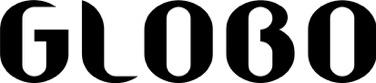 ImmagineImageDescrizioneDescriptionCodiceCodePeso KgWeight KgDimensioni cmDimension cmMaterialeMaterialQuantitàQuantity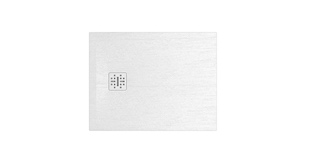 DOCCIASMART 70.90Piatto doccia 70 x 90 cm. Installazione da appoggio o filo pavimento. Piletta di scarico e copripiletta inclusi. Reversibile.DOCCIASMART 70.90Shower tray 70 x 90 cm. Sit-on or floor level installation. Drain valve included. Reversible.DR09070501DR0907050124L. 90 - W. 70 - H. 3Mineralsolid®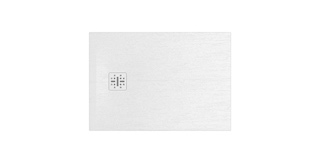 DOCCIASMART 70.100Piatto doccia 70 x 100 cm. Installazione da appoggio o filo pavimento. Piletta di scarico e copripiletta inclusi. ReversibileDOCCIASMART 70.100Shower tray 70 x 100 cm. Sit-on or floor level installation. Drain valve included. ReversibleDR10070501DR1007050126,5L. 100 - W. 70 - H.3Mineralsolid®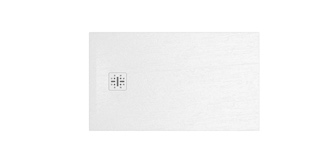 DOCCIASMART 70.120Piatto doccia 70 x 120 cm. Installazione da appoggio o filo pavimento. Piletta di scarico e copripiletta inclusi. Reversibile. DOCCIASMART 70.120Shower tray 70 x 120 cm. Sit-on or floor level installation. Drain valve included. Reversible. DR12070501DR1207050132,5L. 120 - W. 70 - H. 3Mineralsolid®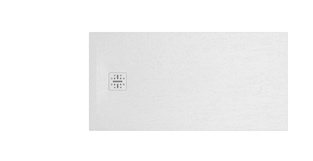 DOCCIASMART 70.140Piatto doccia 70 x 140 cm. Installazione da appoggio o filo pavimento. Piletta di scarico e copripiletta inclusi. ReversibileDOCCIASMART 70.140Shower tray 70 x 140 cm. Sit-on or floor level installation. Drain valve included. ReversibleDR14070501DR1407050137,5L. 140 - W. 70 - H. 3Mineralsolid®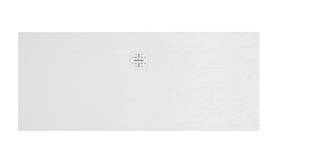 DOCCIASMART 70.170Piatto doccia 70 x 170 cm. Installazione da appoggio o filo pavimento. Piletta di scarico e copripiletta inclusi. Reversibile.DOCCIASMART 70.170Shower tray 70 x 170 cm. Sit-on or floor level installation. Drain valve included. Reversible.DR17070501DR1707050145L. 170 - W. 70 - H. 3Mineralsolid®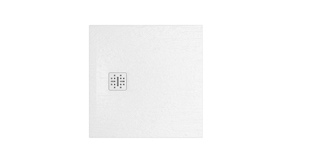 DOCCIASMART 80.80Piatto doccia 80 x 80 cm. Installazione da appoggio o filo pavimento. Piletta di scarico e copripiletta inclusi. Reversibile. DOCCIASMART 80.80Shower tray 80 x 80 cm. Sit-on or floor level installation. Drain valve included. Reversible. DR08080501DR0808050125L. 80 - W. 80 - H. 3Mineralsolid®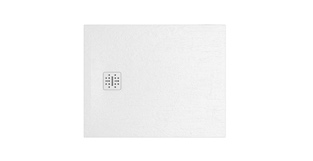 DOCCIASMART 80.100Piatto doccia 80 x 100 cm. Installazione da appoggio o filo pavimento. Piletta di scarico e copripiletta inclusi. Reversibile. DOCCIASMART 80.100Shower tray 80 x 100 cm. Sit-on or floor level installation. Drain valve included. Reversible. DR10080501DR1008050130L. 100 - W. 80 - H. 3Mineralsolid®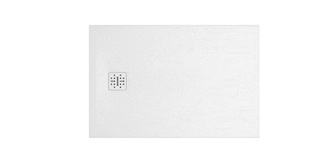 DOCCIASMART 80.120Piatto doccia 80 x 120 cm. Installazione da appoggio o filo pavimento. Piletta di scarico e copripiletta inclusi. Reversibile. DOCCIASMART 80.120Shower tray 80 x 120 cm. Sit-on or floor level installation. Drain valve included. Reversible. DR12080501DR1208050135L. 120 - W. 80 - H. 3Mineralsolid®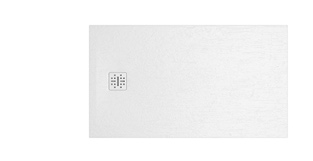 DOCCIASMART 80.140Piatto doccia 80 x 140 cm. Installazione da appoggio o filo pavimento. Piletta di scarico e copripiletta inclusi. Reversibile. DOCCIASMART 80.140Shower tray 80 x 140 cm. Sit-on or floor level installation. Drain valve included. Reversible. DR14080501DR1408050140,5L. 140 - W. 80 - H. 3Mineralsolid®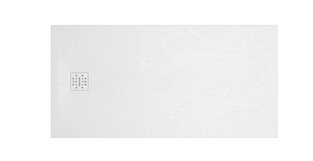 DOCCIASMART 80.160Piatto doccia 80 x 160 cm. Installazione da appoggio o filo pavimento. Piletta di scarico e copripiletta inclusi. Reversibile.DOCCIASMART 80.160Shower tray 80 x 160 cm. Sit-on or floor level installation. Drain valve included. Reversible.DR16080501DR1608050146,5L. 160 - W. 80 - H. 3Mineralsolid®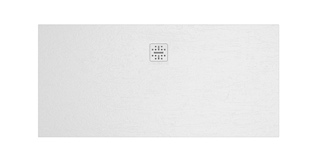 DOCCIASMART 80.170Piatto doccia 80 x 170 cm. Installazione da appoggio o filo pavimento. Piletta di scarico e copripiletta inclusi. ReversibileDOCCIASMART 80.170Shower tray 80 x 170 cm. Sit-on or floor level installation. Drain valve included. ReversibleDR17080501DR1708050149,5L. 170 - W. 80 - H. 3Mineralsolid®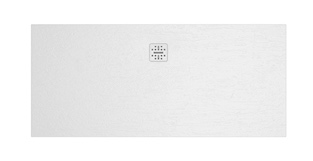 DOCCIASMART 80.180Piatto doccia 80 x 180 cm. Installazione da appoggio o filo pavimento. Piletta di scarico e copripiletta inclusi. Reversibile.DOCCIASMART 80.180Shower tray 80 x 180 cm. Sit-on or floor level installation. Drain valve included. Reversible.DR18080501DR1808050152,5L. 180 - W. 80 - H. 3Mineralsolid®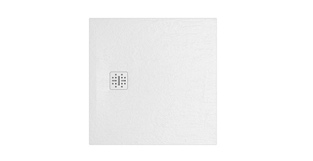 DOCCIASMART 90.90Piatto doccia 90 x 90 cm. Installazione da appoggio o filo pavimento. Piletta di scarico e copripiletta inclusi. Reversibile.DOCCIASMART 90.90Shower tray 90 x 90 cm. Sit-on or floor level installation. Drain valve included. Reversible.DR09090501DR0909050131L. 90 - W. 90 - H. 3Mineralsolid®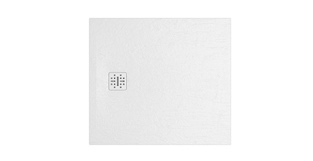 DOCCIASMART 90.100Piatto doccia 90 x 100 cm. Installazione da appoggio o filo pavimento. Piletta di scarico e copripiletta inclusi. ReversibileDOCCIASMART 90.100Shower tray 90 x 100 cm. Sit-on or floor level installation. Drain valve included. ReversibleDR10090501DR1009050133L. 100 - W. 90 - H. 3Mineralsolid®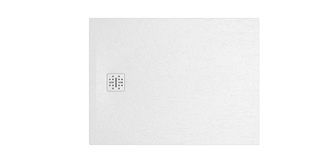 DOCCIASMART 90.120Piatto doccia 90 x 120 cm. Installazione da appoggio o filo pavimento. Piletta di scarico e copripiletta inclusi. Reversibile.DOCCIASMART 90.120Shower tray 90 x 120 cm. Sit-on or floor level installation. Drain valve included. Reversible.DR12090501DR1209050138,5L. 120 - W. 90 - H. 3Mineralsolid®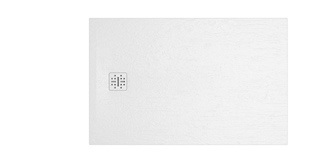 DOCCIASMART 90.140Piatto doccia 90 x 140 cm. Installazione da appoggio o filo pavimento. Piletta di scarico e copripiletta inclusi. Reversibile.DOCCIASMART 90.140Shower tray 90 x 140 cm. Sit-on or floor level installation. Drain valve included. Reversible.DR14090501DR1409050146,5L. 140 - W. 90 - H. 3Mineralsolid®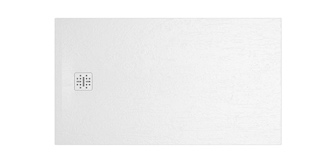 DOCCIASMART 90.160Piatto doccia 90 x 160 cm. Installazione da appoggio o filo pavimento. Piletta di scarico e copripiletta inclusi. Reversibile. DOCCIASMART 90.160Shower tray 90 x 160 cm. Sit-on or floor level installation. Drain valve included. Reversible. DR16090501DR1609050152L. 160 - W. 90 - H. 3Mineralsolid®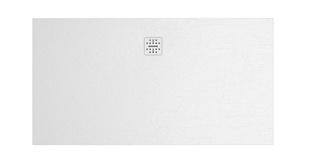 DOCCIASMART 90.170Piatto doccia 90 x 170 cm. Installazione da appoggio o filo pavimento. Piletta di scarico e copripiletta inclusi. Reversibile.DOCCIASMART 90.170Shower tray 90 x 170 cm. Sit-on or floor level installation. Drain valve included. Reversible.DR17090501DR1709050155L. 170 - W. 90 - H. 3Mineralsolid®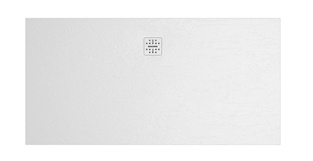 DOCCIASMART 90.180Piatto doccia 90 x 180 cm. Installazione da appoggio o filo pavimento. Piletta di scarico e copripiletta inclusi. Reversibile.DOCCIASMART 90.180Shower tray 90 x 180 cm. Sit-on or floor level installation. Drain valve included. Reversible.DR18090501DR1809050158,5L. 180 - W. 90 - H. 3Mineralsolid®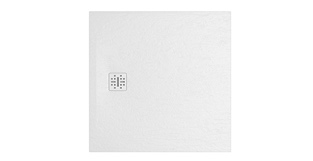 DOCCIASMART 100.100Piatto doccia 100 x 100 cm. Installazione da appoggio o filo pavimento. Piletta di scarico e copripiletta inclusi. Reversibile. DOCCIASMART 100.100Shower tray 100 x 100 cm. Sit-on or floor level installation. Drain valve included. Reversible. DR10100501DR1010050136,5L. 100 - W. 100 - H. 3Mineralsolid®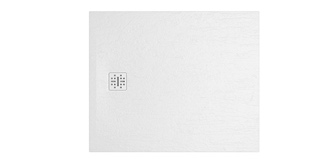 DOCCIASMART 100.120Piatto doccia 100 x 120 cm. Installazione da appoggio o filo pavimento. Piletta di scarico e copripiletta inclusi. Reversibile. DOCCIASMART 100.120Shower tray 100 x 120 cm. Sit-on or floor level installation. Drain valve included. Reversible. DR12100501DR1210050144L. 120 - W. 100 - H. 3Mineralsolid®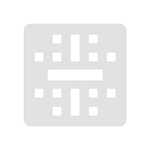 Copripiletta DOCCIASMARTCopripiletta bianco 501 (ricambio)Drain cover DOCCIASMARTDrain cover white 501(spare part)DP009501DP009501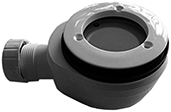 Piletta di scaricoPiletta di scarico (ricambio)Drain valveDrain valve (spare part)DP008DP008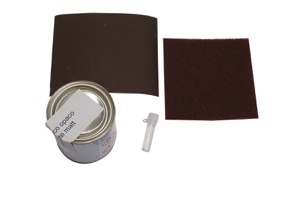 Kit di riparazioneKit di riparazioneRepair kitRepair kitDPKIT501DPKIT501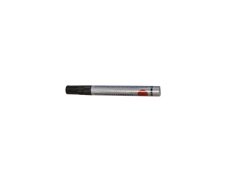 Pennarello di ritoccoPennarello di ritoccoRepair markerRepair markerDPPEN501DPPEN501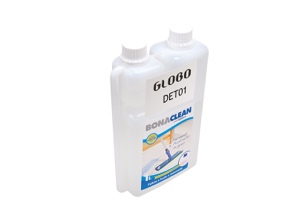 Detergente per puliziaDetergente per pulizia (1lt.) per piatti doccia DOCCIASMART Cleaning detergentCleaning detergent (1lt.) for shower trays DOCCIASMART DET01DET01